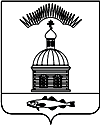 АДМИНИСТРАЦИЯ МУНИЦИПАЛЬНОГО ОБРАЗОВАНИЯ ГОРОДСКОЕ ПОСЕЛЕНИЕ ПЕЧЕНГА ПЕЧЕНГСКОГО РАЙОНА МУРМАНСКОЙ ОБЛАСТИПОСТАНОВЛЕНИЕ (ПРОЕКТ)от                                                                                                                                 №                                            п. ПеченгаВ соответствии со статьей 14 Федерального закона от 06.10.2003 № 131-ФЗ «Об общих принципах организации местного самоуправления в Российской Федерации», Федеральным законом от 12.01.1996 № 8-ФЗ «О погребении и похоронном деле», руководствуясь Уставом городского поселения Печенга Печенгского района Мурманской области, администрация муниципального образования городское поселение Печенга, ПОСТАНОВЛЯЕТ: Утвердить на период с 01.02.2018 по 31.01.2019:- стоимость услуг, предоставляемых супругу, близким родственникам, иным родственникам, законному представителю или иному лицу, взявшему на себя обязанность осуществить погребение умершего, согласно гарантированному перечню услуг по погребению, возмещаемых за счет средств Пенсионного фонда Российской Федерации, Федерального бюджета, Фонда социального страхования Российской Федерации на территории муниципального образования городское поселение Печенга, согласно приложению № 1 к настоящему Постановлению; - стоимость услуг, предоставляемых при отсутствии супруга, близких родственников, иных родственников либо законного представителя умершего или при невозможности осуществить ими погребение, а также при отсутствии иных лиц, взявших на себя обязанность осуществить погребение, согласно гарантированному перечню услуг по погребению, возмещаемых за счет средств Пенсионного фонда Российской Федерации, Федерального бюджета, Фонда социального страхования Российской Федерации на территории муниципального образования городское поселение Печенга, согласно приложению № 2 к настоящему Постановлению; - стоимость услуг, предоставляемых супругу, близким родственникам, иным родственникам, законному представителю или иному лицу, взявшему на себя обязанность осуществить погребение умершего, согласно гарантированному перечню услуг по погребению, возмещаемых за счет средств бюджета Мурманской области на территории муниципального образования городское поселение Печенга, согласно приложению № 3 к настоящему Постановлению;- стоимость услуг, предоставляемых при отсутствии супруга, близких родственников, иных родственников либо законного представителя умершего или при невозможности осуществить ими погребение, а также при отсутствии иных лиц, взявших на себя обязанность осуществить погребение, возмещаемых за счет средств бюджета Мурманской области на территории муниципального образования городское поселение Печенга, согласно приложению № 4 к настоящему Постановлению.Настоящее Постановление вступает в силу с момента опубликования (обнародования) и распространяется на правоотношения, возникшие с 1 февраля 2018 года.Настоящее Постановление опубликовать в соответствии с Порядком опубликования (обнародования) муниципальных правовых актов органов местного самоуправления городского поселения Печенга.Контроль за исполнением настоящего Постановления возложить на заместителя главы администрации городского поселения Печенга Быстрова А.Н.Глава администрации муниципального образования городское поселение Печенга                                                                       Н.Г. ЖдановаПриложение № 1к постановлению администрациимуниципального образования городское поселение Печенгаот _______ 2018 №____СТОИМОСТЬ УСЛУГ,предоставляемых супругу, близким родственникам, иным родственникам, законному представителю или иному лицу, взявшему на себя обязанность осуществить погребение умершего, согласно гарантированному перечню услуг по погребению, возмещаемых за счет средств Пенсионного фонда Российской Федерации, Федерального бюджета, Фонда социального страхования Российской Федерации на территории муниципального образования городское поселение ПеченгаПриложение № 2к постановлению администрациимуниципального образования городское поселение Печенгаот _______ 2018 №____СТОИМОСТЬ УСЛУГ,предоставляемых при отсутствии супруга, близких родственников, иных родственников либо законного представителя умершего или при невозможности осуществить ими погребение, а также при отсутствии иных лиц, взявших на себя обязанность осуществить погребение, согласно гарантированному перечню услуг по погребению, возмещаемых за счет средств Пенсионного фонда Российской Федерации, Федерального бюджета, Фонда социального страхования Российской Федерации на территории муниципального образования городское поселение ПеченгаПриложение № 3к постановлению администрациимуниципального образования городское поселение Печенгаот _______ 2018 №____СТОИМОСТЬ УСЛУГ,предоставляемых супругу, близким родственникам, иным родственникам, законному представителю или иному лицу, взявшему на себя обязанность осуществить погребение умершего, согласно гарантированному перечню услуг по погребению, возмещаемых за счет средств бюджета Мурманской области на территории муниципального образования городское поселение ПеченгаПриложение № 4к постановлению администрациимуниципального образования городское поселение Печенгаот _______ 2018 №___СТОИМОСТЬ УСЛУГ,предоставляемых при отсутствии супруга, близких родственников, иных родственников либо законного представителя умершего или при невозможности осуществить ими погребение, а также при отсутствии иных лиц, взявших на себя обязанность осуществить погребение, возмещаемых за счет средств бюджета Мурманской области на территории муниципального образования городское поселение Печенга№Наименование услугиКоличествоСтоимость (руб.)1.Оформление документов, необходимых для погребения1бесплатно2.Предоставление и доставка гроба и других предметов, необходимых для погребения11246,983.Перевозка тела (останков) умершего на кладбище11445,104.Погребение15289,75ИТОГО:7981,83№Наименование услугиКоличествоСтоимость (руб.)1.Оформление документов, необходимых для погребения1бесплатно2.Облачение тела 1146,103.Предоставление гроба 11110,884.Перевозка тела (останков) умершего на кладбище11445,105.Погребение15279,75ИТОГО:7981,83№Наименование услугиКоличествоСтоимость (руб.)1.Оформление документов, необходимых для погребения1бесплатно2.Предоставление и доставка гроба и других предметов, необходимых для погребения11156,983.Перевозка тела (останков) умершего на кладбище11405,104.Погребение15283,83ИТОГО:7845,91№Наименование услугиКоличествоСтоимость (руб.)1.Оформление документов, необходимых для погребения1бесплатно2.Облачение тела1136,103.Предоставление гроба11110,884.Перевозка тела (останков) умершего на кладбище11274,675.Погребение15324,26ИТОГО:7845,91